Что положить в ранец первокласснику Папка для тетрадейТетради в крупную клетку Тетради в косую линейку Обложки для тетрадейНабор обложек для учебников 1 классаЗакладки для книгПеналЛинейкаЦветные карандашиАльбом для рисованияНабор цветной бумаги (формат А4)Картон белый и цветной (формат А4)Клеящий карандаш или клей бумажный ПВАНабор кисточекКраски акварельные, гуашьСтаканчик для рисования "непроливайка"Простые карандаши, ластикРучки шариковые (стержень)ТочилкаПластилин, доска для лепкиСпортивная форма и спортивная обувь в мешке на завязкахСменная обувь в мешке на завязках 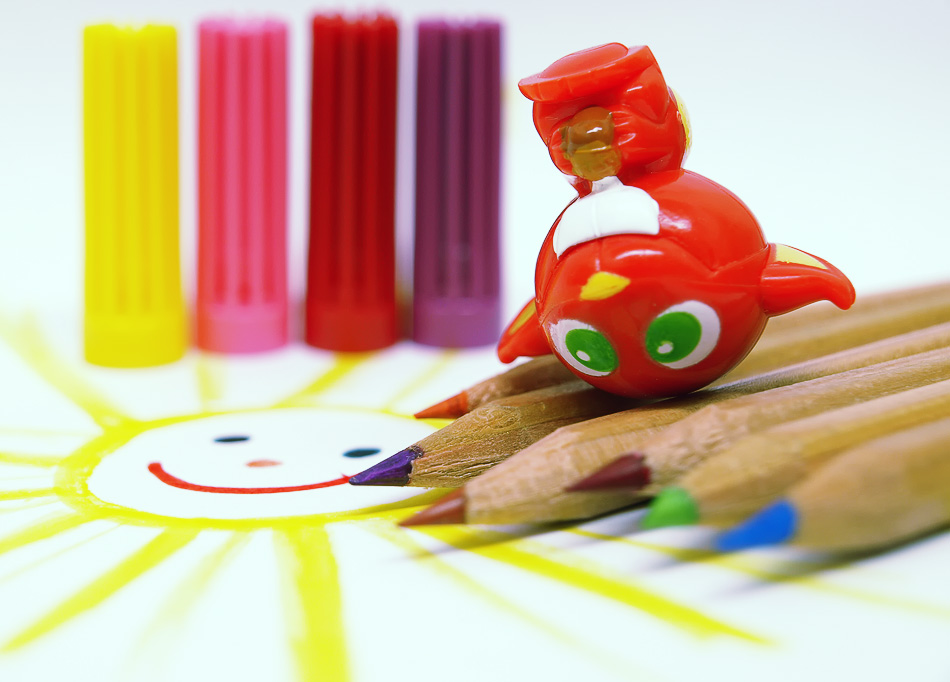 